Board of Regents Notice of Intention to 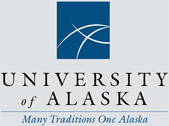 Suspend Program AdmissionUniversity of AlaskaThe following information will be sent to the University of Alaska (UA) Board of Regents Academic and Student Affairs (ASA) Committee chair regarding a notice of intent to suspend admissions or discontinue/reduce/add/change a program. The ASA Committee members have seven calendar days to communicate to the UA Vice President for Academics, Students & Research (VPASR) that he/she wishes to discuss the program at the next ASA Committee meeting. If a committee member sends the notification to the VPASR, no action to the program will occur prior to that discussion. Submitted By:	UAA		UAF		UASContact Name: ____________________Email: _______________	Phone: _____________Program Name: _____________________________Program Type:      Undergrad Cert.        Associate	   Baccalaureate	Master’s	Doctorate	     Post-Baccalaureate Certificate 	   Graduate Certificate		Workforce Credential     Occupational EndorsementProgram Change:     Future discontinuation or reduction of the program		Proposed Date: _________________     Addition or major change of the program*			Proposed Date: _________________(*Workforce Credential, Occupational Endorsement or Grad Cert only)     Temporary suspension with anticipation to reinstate program	Reopen Date:___________________Reason for program change (attach backup):	